Исх. № 23-01/1129 от 03.07.2023Акционерное общество ВТБ Регистратор127015, г. Москва, ул. Правды, д. 23                                                                                                                                                                        Акционерное общество «НРК-Р.О.С.Т»                                                                                                                                                                    107076, г. Москва, ул. Стромынка, д.18, корпус 5Б                                                                              Акционерное общество "Новый регистратор"                                                                              107996, г. Москва, ул. Буженинова, д.30, стр.1Акционерное общество "Реестр"  129090, г. Москва, Большой Балканский пер., д. 20, стр. 1Акционерное общество "Агентство "РНР"                398017, г.Липецк, ул. 9 мая, д.10БАкционерное общество «Регистраторское общество «СТАТУС»109052, г.Москва, ул.Новохохловская, д.23, стр.1Акционерное общество «Ведение реестров компаний»620014, г. Екатеринбург, ул. Добролюбова, дом 16, 5 этажАкционерное общество «Специализированный Регистратор «КОМПАС»654005, Кемеровская область, город Новокузнецк, пр-кт Строителей, дом 57Закрытое акционерное общество «РДЦ ПАРИТЕТ»115114, Россия, г. Москва, 2-й Кожевнический переулок, д. 12, стр. 2Акционерное общество «Регистратор КРЦ»350020, г. Краснодар, ул. Рашпилевская, д. 157, литер А, 4 этажо внесении изменений в Приложение № 9Договора на оказание взаимных трансфер-агентских услуг № ТА-008/20 от 28.05.2020 в редакции Дополнительного соглашения №1 от 30.06.2020УВЕДОМЛЕНИЕНастоящим Акционерное общество «Сервис-Реестр» (далее АО «Сервис-Реестр») направляет измененный перечень территориальных структурных подразделений, который вступит в силу с 10.07.2023г. Приложение №1 к настоящему Уведомлению просим считать новой редакцией Приложения № 9 к Договору на оказание взаимных трансфер-агентских услуг № ТА-008/20 от 28.05.2020 в редакции Дополнительного соглашения №1 от 30.06.2020 г.Настоящее Уведомление совершено в электронной форме и подписано квалифицированной электронной подписью, равнозначно документу на бумажном носителе, подписанному собственноручной подписью лица, имеющего право действовать без доверенности от имени соответствующей Стороны, и заверенному печатью Стороны (пункты 1 и 3 статьи 6 Федерального закона от 06 апреля 2011 г. № 63-ФЗ «Об электронной подписи»).Приложение № 1 к Уведомлению от 03.07.2023 г.     Приложение № 9	к договору на оказание взаимных трансфер-агентских услуг № ТА-008/20 в редакции Дополнительного соглашения №1 от «30» июня2020 г.Перечень мест выполнения Стороной 9 в качестве Трансфер-агента функций по приему от зарегистрированных лиц и их уполномоченных представителей Операционных документов(Пункты приема документов Стороны 9)* Настоящее Приложение к Договору совершено в электронной форме и подписано квалифицированной электронной подписью, равнозначно документу на бумажном носителе, подписанному собственноручной подписью лица, имеющего право действовать без доверенности от имени соответствующей Стороны, и заверенному печатью Стороны (пункты 1 и 3 статьи 6 Федерального закона от 06 апреля 2011 г. № 63-ФЗ «Об электронной подписи»).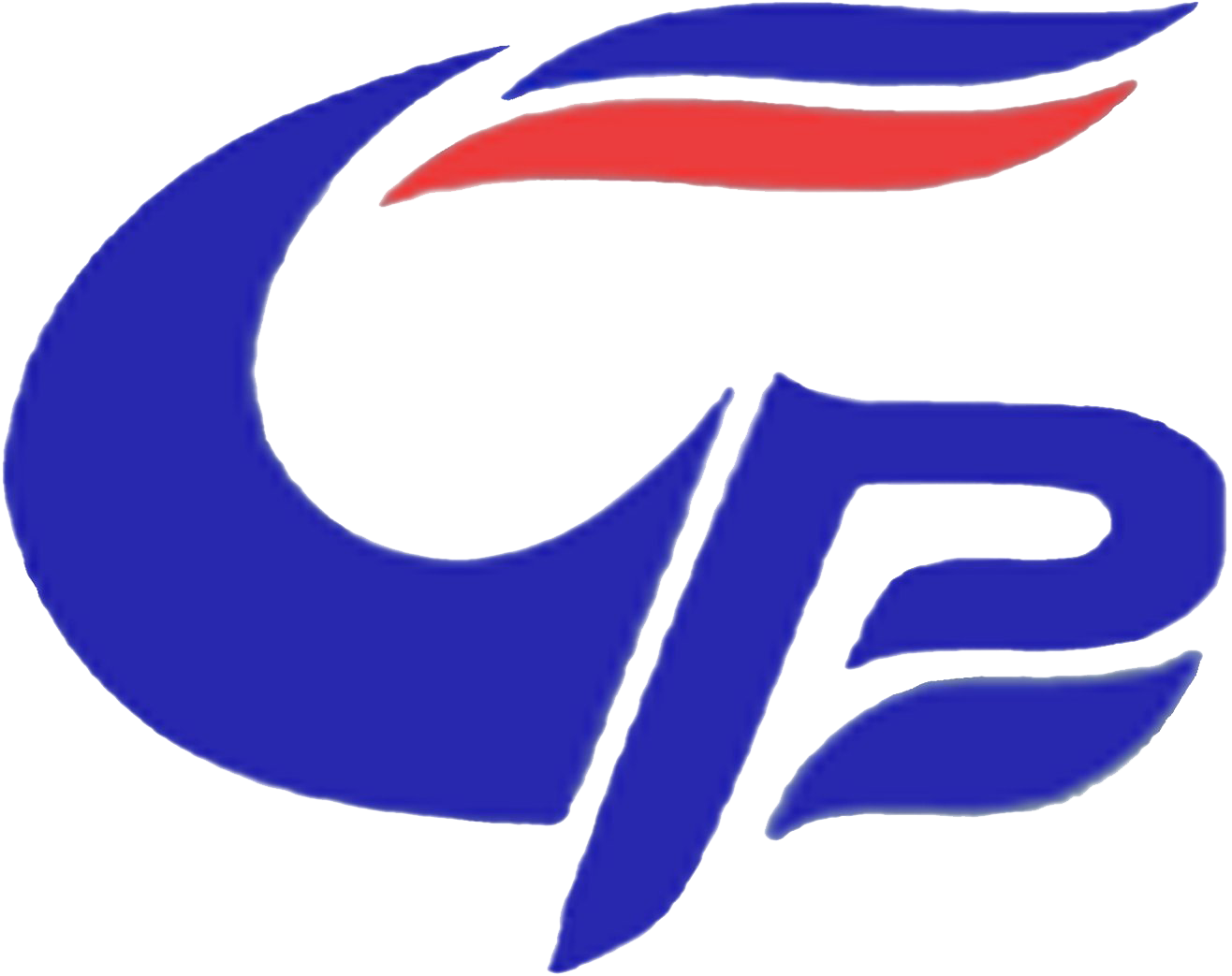    Акционерное общество                               «Сервис – Реестр»                      C Вами с 1994 года              Акционерное общество                               «Сервис – Реестр»                      C Вами с 1994 года           107045, г.Москва, ул.Сретенка, д.12;тел./факс: (495) 783-01-62E-mail: sekr@servis-reestr.ru; http:// www.servis-reestr.ruОГРН 1028601354055, ИНН 8605006147, КПП 770801001№п/пНаименование Пункта приема документовАдрес Пункта приема документов, включая указание субъекта РФФ.И.О руководителя Пункта приема документов, телефон, факс, адрес электронной почтыБанковские реквизитыЦентральный офис АО «Сервис-Реестр»107045, г. Москва, ул. Сретенка, д.12Щербак Надежда Владимировна+7 (495) 783-01-62sekr@servis-reestr.ruПАО СБЕРБАНК Г. МОСКВАБИК 044525225к/с 30101810400000000225р/с 40702810138090004972ИНН 8605006147 КПП 770801001Филиал АО «Сервис-Реестр» в г. Волгограде400001, Волгоградская обл., г. Волгоград, ул. Канунникова, д.6/1, офис 408Андреева Ирина Владимировна +7 (8442) 49-50-00volgograd@servis-reestr.ruПАО «СБЕРБАНК» г. Москва БИК 044525225к/с 30101810400000000225р/с 40702810438000168676ИНН 8605006147 КПП 344543001Филиал АО «Сервис-Реестр» в г. Кирове610017, Кировская обл., г. Киров, ул. Карла Маркса, д.84Бачериков Алексей Анатольевич+7 (8332) 22-40-07kirov@servis-reestr.ruПАО «СБЕРБАНК» г. МоскваБИК 044525225к/с 30101810400000000225р/с 40702810538000168673ИНН 8605006147 КПП 434502001Филиал АО «Сервис-Реестр» в г. Нижневартовске628615, Ханты-Мансийский Автономный округ - Югра, г. Нижневартовск, ул. Северная, д.46а, офис 42-43Локтева Нина Николаевна  +7 (3466) 26-71-28nvartovsk@servis-reestr.ruПАО «СБЕРБАНК» г. МоскваБИК 044525225к/с 30101810400000000225 р/с 40702810838000095501ИНН 8605006147 КПП 860302001Филиал АО «Сервис-Реестр» в г. Самаре443100, Самарская обл., г. Самара, ул. Галактионовская, д.150, офис 25Косенко Игорь Евгеньевич+7(846) 205 69 33samara@servis-reestr.ruПАО «СБЕРБАНК» г. МоскваБИК 044525225к/с 30101810400000000225 р/с 40702810938000103461ИНН 8605006147 КПП 631543001Филиал АО «Сервис-Реестр» в г. Санкт-Петербурге195009, г. Санкт-Петербург, ул. Комсомола, д.2Нименская Мария Владимировна+7 (812) 495-64-10spb@servis-reestr.ruПАО «СБЕРБАНК» г. МоскваБИК 044525225к/с 30101810400000000225р/с 40702810238000168672 ИНН 8605006147 КПП 780443001Филиал АО «Сервис-Реестр» в г. Саратове410040, Саратовская обл., г. Саратов, проспект 50 лет Октября, пл. Ленина, корпус СЭПОЛевитан Игорь Ефимович +7 (8452) 30-80-37sarmr@sepo.ruПАО «СБЕРБАНК» г. МоскваБИК 044525225к/c 30101810400000000225р/с 40702810038000168678ИНН 8605006147 КПП 645343001Филиал АО «Сервис-Реестр» в г. Ставрополе355003, Ставропольский край, г. Ставрополь, ул. Ленина, д.392Саворенко Ольга Александровна +7 (8652) 71-90-10stavropol@servis-reestr.ruПАО «СБЕРБАНК» г. Москва БИК 044525225к/с 30101810400000000225р/с 40702810138000168675ИНН 8605006147 КПП 263543001Филиал АО «Сервис-Реестр» в г. Томске634021, Томская обл., г. Томск, пр-т Фрунзе, д.132Закирова Светлана Александровна +7 (3822) 44-57-52/54tomsk@servis-reestr.ruПАО «СБЕРБАНК» г. Москва БИК 044525225к/с 30101810400000000225р/с 40702810938000095498ИНН 8605006147 КПП 701743001Тюменский филиал АО "Сервис-Реестр" 625000, Тюменская обл., г. Тюмень, ул. Ленина, д.38/1, офис 602/2Филимоненко Татьяна Евгеньевна +7 (3452)59-34-21tumen@servis-reestr.ruПАО «СБЕРБАНК» г. МоскваБИК 044525225к/с 30101810400000000225р/с 40702810038000120182ИНН 8605006147 КПП 720343001Филиал АО «Сервис-Реестр» в г. Ярославле150000, Ярославская обл., г. Ярославль, ул. Свободы д.2, офис 201 Орехова Валентина Васильевна+7 (4852) 208-188yaroslavl@servis-reestr.ruПАО «СБЕРБАНК» г. МоскваБИК 044525225к/с 30101810400000000225р/с 40702810038000000286ИНН 8605006147 КПП 760443001